PLAN DEL ÁREA LOCAL DE EDUCACIÓN ESPECIAL DE DESERT/MOUNTAIN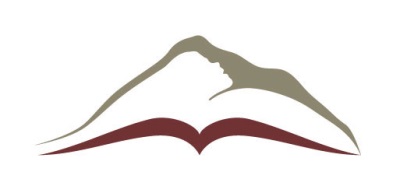 PLAN DEL ÁREA LOCAL DE EDUCACIÓN ESPECIAL AUTÓNOMA DE DESERT/MOUNTAIN17800 HIGHWAY 18 • APPLE VALLEY, CA  92307(760) 552-6700 • (760) 242-5363 FAXLista de verificación para observación del estudiante PLAN DEL ÁREA LOCAL DE EDUCACIÓN ESPECIAL DE DESERT/MOUNTAINPLAN DEL ÁREA LOCAL DE EDUCACIÓN ESPECIAL AUTÓNOMA DE DESERT/MOUNTAIN17800 HIGHWAY 18 • APPLE VALLEY, CA  92307(760) 552-6700 • (760) 242-5363 FAXLista de verificación para observación del estudiante PLAN DEL ÁREA LOCAL DE EDUCACIÓN ESPECIAL DE DESERT/MOUNTAINPLAN DEL ÁREA LOCAL DE EDUCACIÓN ESPECIAL AUTÓNOMA DE DESERT/MOUNTAIN17800 HIGHWAY 18 • APPLE VALLEY, CA  92307(760) 552-6700 • (760) 242-5363 FAXLista de verificación para observación del estudiante PLAN DEL ÁREA LOCAL DE EDUCACIÓN ESPECIAL DE DESERT/MOUNTAINPLAN DEL ÁREA LOCAL DE EDUCACIÓN ESPECIAL AUTÓNOMA DE DESERT/MOUNTAIN17800 HIGHWAY 18 • APPLE VALLEY, CA  92307(760) 552-6700 • (760) 242-5363 FAXLista de verificación para observación del estudiante PLAN DEL ÁREA LOCAL DE EDUCACIÓN ESPECIAL DE DESERT/MOUNTAINPLAN DEL ÁREA LOCAL DE EDUCACIÓN ESPECIAL AUTÓNOMA DE DESERT/MOUNTAIN17800 HIGHWAY 18 • APPLE VALLEY, CA  92307(760) 552-6700 • (760) 242-5363 FAXLista de verificación para observación del estudiante PLAN DEL ÁREA LOCAL DE EDUCACIÓN ESPECIAL DE DESERT/MOUNTAINPLAN DEL ÁREA LOCAL DE EDUCACIÓN ESPECIAL AUTÓNOMA DE DESERT/MOUNTAIN17800 HIGHWAY 18 • APPLE VALLEY, CA  92307(760) 552-6700 • (760) 242-5363 FAXLista de verificación para observación del estudiante PLAN DEL ÁREA LOCAL DE EDUCACIÓN ESPECIAL DE DESERT/MOUNTAINPLAN DEL ÁREA LOCAL DE EDUCACIÓN ESPECIAL AUTÓNOMA DE DESERT/MOUNTAIN17800 HIGHWAY 18 • APPLE VALLEY, CA  92307(760) 552-6700 • (760) 242-5363 FAXLista de verificación para observación del estudiante PLAN DEL ÁREA LOCAL DE EDUCACIÓN ESPECIAL DE DESERT/MOUNTAINPLAN DEL ÁREA LOCAL DE EDUCACIÓN ESPECIAL AUTÓNOMA DE DESERT/MOUNTAIN17800 HIGHWAY 18 • APPLE VALLEY, CA  92307(760) 552-6700 • (760) 242-5363 FAXLista de verificación para observación del estudiante PLAN DEL ÁREA LOCAL DE EDUCACIÓN ESPECIAL DE DESERT/MOUNTAINPLAN DEL ÁREA LOCAL DE EDUCACIÓN ESPECIAL AUTÓNOMA DE DESERT/MOUNTAIN17800 HIGHWAY 18 • APPLE VALLEY, CA  92307(760) 552-6700 • (760) 242-5363 FAXLista de verificación para observación del estudiante PLAN DEL ÁREA LOCAL DE EDUCACIÓN ESPECIAL DE DESERT/MOUNTAINPLAN DEL ÁREA LOCAL DE EDUCACIÓN ESPECIAL AUTÓNOMA DE DESERT/MOUNTAIN17800 HIGHWAY 18 • APPLE VALLEY, CA  92307(760) 552-6700 • (760) 242-5363 FAXLista de verificación para observación del estudiante PLAN DEL ÁREA LOCAL DE EDUCACIÓN ESPECIAL DE DESERT/MOUNTAINPLAN DEL ÁREA LOCAL DE EDUCACIÓN ESPECIAL AUTÓNOMA DE DESERT/MOUNTAIN17800 HIGHWAY 18 • APPLE VALLEY, CA  92307(760) 552-6700 • (760) 242-5363 FAXLista de verificación para observación del estudiante PLAN DEL ÁREA LOCAL DE EDUCACIÓN ESPECIAL DE DESERT/MOUNTAINPLAN DEL ÁREA LOCAL DE EDUCACIÓN ESPECIAL AUTÓNOMA DE DESERT/MOUNTAIN17800 HIGHWAY 18 • APPLE VALLEY, CA  92307(760) 552-6700 • (760) 242-5363 FAXLista de verificación para observación del estudiante PLAN DEL ÁREA LOCAL DE EDUCACIÓN ESPECIAL DE DESERT/MOUNTAINPLAN DEL ÁREA LOCAL DE EDUCACIÓN ESPECIAL AUTÓNOMA DE DESERT/MOUNTAIN17800 HIGHWAY 18 • APPLE VALLEY, CA  92307(760) 552-6700 • (760) 242-5363 FAXLista de verificación para observación del estudiante PLAN DEL ÁREA LOCAL DE EDUCACIÓN ESPECIAL DE DESERT/MOUNTAINPLAN DEL ÁREA LOCAL DE EDUCACIÓN ESPECIAL AUTÓNOMA DE DESERT/MOUNTAIN17800 HIGHWAY 18 • APPLE VALLEY, CA  92307(760) 552-6700 • (760) 242-5363 FAXLista de verificación para observación del estudiante PLAN DEL ÁREA LOCAL DE EDUCACIÓN ESPECIAL DE DESERT/MOUNTAINPLAN DEL ÁREA LOCAL DE EDUCACIÓN ESPECIAL AUTÓNOMA DE DESERT/MOUNTAIN17800 HIGHWAY 18 • APPLE VALLEY, CA  92307(760) 552-6700 • (760) 242-5363 FAXLista de verificación para observación del estudiante PLAN DEL ÁREA LOCAL DE EDUCACIÓN ESPECIAL DE DESERT/MOUNTAINPLAN DEL ÁREA LOCAL DE EDUCACIÓN ESPECIAL AUTÓNOMA DE DESERT/MOUNTAIN17800 HIGHWAY 18 • APPLE VALLEY, CA  92307(760) 552-6700 • (760) 242-5363 FAXLista de verificación para observación del estudiante PLAN DEL ÁREA LOCAL DE EDUCACIÓN ESPECIAL DE DESERT/MOUNTAINPLAN DEL ÁREA LOCAL DE EDUCACIÓN ESPECIAL AUTÓNOMA DE DESERT/MOUNTAIN17800 HIGHWAY 18 • APPLE VALLEY, CA  92307(760) 552-6700 • (760) 242-5363 FAXLista de verificación para observación del estudiante PLAN DEL ÁREA LOCAL DE EDUCACIÓN ESPECIAL DE DESERT/MOUNTAINPLAN DEL ÁREA LOCAL DE EDUCACIÓN ESPECIAL AUTÓNOMA DE DESERT/MOUNTAIN17800 HIGHWAY 18 • APPLE VALLEY, CA  92307(760) 552-6700 • (760) 242-5363 FAXLista de verificación para observación del estudiante PLAN DEL ÁREA LOCAL DE EDUCACIÓN ESPECIAL DE DESERT/MOUNTAINPLAN DEL ÁREA LOCAL DE EDUCACIÓN ESPECIAL AUTÓNOMA DE DESERT/MOUNTAIN17800 HIGHWAY 18 • APPLE VALLEY, CA  92307(760) 552-6700 • (760) 242-5363 FAXLista de verificación para observación del estudiante PLAN DEL ÁREA LOCAL DE EDUCACIÓN ESPECIAL DE DESERT/MOUNTAINPLAN DEL ÁREA LOCAL DE EDUCACIÓN ESPECIAL AUTÓNOMA DE DESERT/MOUNTAIN17800 HIGHWAY 18 • APPLE VALLEY, CA  92307(760) 552-6700 • (760) 242-5363 FAXLista de verificación para observación del estudiante PLAN DEL ÁREA LOCAL DE EDUCACIÓN ESPECIAL DE DESERT/MOUNTAINPLAN DEL ÁREA LOCAL DE EDUCACIÓN ESPECIAL AUTÓNOMA DE DESERT/MOUNTAIN17800 HIGHWAY 18 • APPLE VALLEY, CA  92307(760) 552-6700 • (760) 242-5363 FAXLista de verificación para observación del estudiante PLAN DEL ÁREA LOCAL DE EDUCACIÓN ESPECIAL DE DESERT/MOUNTAINPLAN DEL ÁREA LOCAL DE EDUCACIÓN ESPECIAL AUTÓNOMA DE DESERT/MOUNTAIN17800 HIGHWAY 18 • APPLE VALLEY, CA  92307(760) 552-6700 • (760) 242-5363 FAXLista de verificación para observación del estudiante INFORMACIÓN DEL ESTUDIANTEINFORMACIÓN DEL ESTUDIANTEINFORMACIÓN DEL ESTUDIANTEINFORMACIÓN DEL ESTUDIANTEINFORMACIÓN DEL ESTUDIANTEINFORMACIÓN DEL ESTUDIANTEINFORMACIÓN DEL ESTUDIANTEINFORMACIÓN DEL ESTUDIANTEINFORMACIÓN DEL ESTUDIANTEINFORMACIÓN DEL ESTUDIANTEINFORMACIÓN DEL ESTUDIANTEINFORMACIÓN DEL ESTUDIANTEINFORMACIÓN DEL ESTUDIANTEINFORMACIÓN DEL ESTUDIANTEINFORMACIÓN DEL ESTUDIANTEINFORMACIÓN DEL ESTUDIANTEINFORMACIÓN DEL ESTUDIANTEINFORMACIÓN DEL ESTUDIANTEINFORMACIÓN DEL ESTUDIANTEINFORMACIÓN DEL ESTUDIANTEINFORMACIÓN DEL ESTUDIANTEINFORMACIÓN DEL ESTUDIANTENombre del estudiante:Nombre del estudiante:Nombre del estudiante:Nombre del estudiante:Nombre del estudiante:Nombre del estudiante:Fecha de nacimiento:Fecha de nacimiento:Fecha de nacimiento:Fecha de nacimiento:Fecha de nacimiento:Fecha de nacimiento:Fecha:Fecha:Plantel escolar:Plantel escolar:Plantel escolar:Plantel escolar:Distrito de asistencia:Distrito de asistencia:Distrito de asistencia:Distrito de asistencia:Distrito de asistencia:Grado:Grado:Padre/tutor:Padre/tutor:Padre/tutor:Teléfono hogar:Teléfono hogar:Teléfono hogar:Teléfono hogar:Teléfono trabajo:Teléfono trabajo:Teléfono trabajo:Maestro:Maestro:# de contacto:# de contacto:Por favor, complete solamente la(s) sección(es) siguiente(s) apropiada(s) para la remisión.Por favor, complete solamente la(s) sección(es) siguiente(s) apropiada(s) para la remisión.Por favor, complete solamente la(s) sección(es) siguiente(s) apropiada(s) para la remisión.Por favor, complete solamente la(s) sección(es) siguiente(s) apropiada(s) para la remisión.Por favor, complete solamente la(s) sección(es) siguiente(s) apropiada(s) para la remisión.Por favor, complete solamente la(s) sección(es) siguiente(s) apropiada(s) para la remisión.Por favor, complete solamente la(s) sección(es) siguiente(s) apropiada(s) para la remisión.Por favor, complete solamente la(s) sección(es) siguiente(s) apropiada(s) para la remisión.Por favor, complete solamente la(s) sección(es) siguiente(s) apropiada(s) para la remisión.Por favor, complete solamente la(s) sección(es) siguiente(s) apropiada(s) para la remisión.Por favor, complete solamente la(s) sección(es) siguiente(s) apropiada(s) para la remisión.Por favor, complete solamente la(s) sección(es) siguiente(s) apropiada(s) para la remisión.Por favor, complete solamente la(s) sección(es) siguiente(s) apropiada(s) para la remisión.Por favor, complete solamente la(s) sección(es) siguiente(s) apropiada(s) para la remisión.Por favor, complete solamente la(s) sección(es) siguiente(s) apropiada(s) para la remisión.Por favor, complete solamente la(s) sección(es) siguiente(s) apropiada(s) para la remisión.Por favor, complete solamente la(s) sección(es) siguiente(s) apropiada(s) para la remisión.Por favor, complete solamente la(s) sección(es) siguiente(s) apropiada(s) para la remisión.Por favor, complete solamente la(s) sección(es) siguiente(s) apropiada(s) para la remisión.Por favor, complete solamente la(s) sección(es) siguiente(s) apropiada(s) para la remisión.Por favor, complete solamente la(s) sección(es) siguiente(s) apropiada(s) para la remisión.Por favor, complete solamente la(s) sección(es) siguiente(s) apropiada(s) para la remisión.AuditivaAuditivaAuditivaAuditivaAuditivaAuditivaAuditivaAuditivaAuditivaAuditivaAuditivaAuditivaAuditivaAuditivaAuditivaAuditivaAuditivaAuditivaAuditivaAuditivaAuditivaAuditivaNo puede escuchar las similitudes en los sonidos iniciales de las palabrasNo puede escuchar las similitudes en los sonidos iniciales de las palabrasNo puede escuchar las similitudes en los sonidos iniciales de las palabrasNo puede escuchar las similitudes en los sonidos iniciales de las palabrasNo puede escuchar las similitudes en los sonidos iniciales de las palabrasNo puede escuchar las similitudes en los sonidos iniciales de las palabrasNo puede escuchar las similitudes en los sonidos iniciales de las palabrasNo puede escuchar las similitudes en los sonidos iniciales de las palabrasNo puede escuchar las similitudes en los sonidos iniciales de las palabrasNo puede escuchar las similitudes en los sonidos iniciales de las palabrasNo puede nombrar opuestos verbales ni completar analogíasNo puede nombrar opuestos verbales ni completar analogíasNo puede nombrar opuestos verbales ni completar analogíasNo puede nombrar opuestos verbales ni completar analogíasNo puede nombrar opuestos verbales ni completar analogíasNo puede nombrar opuestos verbales ni completar analogíasNo puede nombrar opuestos verbales ni completar analogíasNo puede nombrar opuestos verbales ni completar analogíasNo puede  dividir una palabra en sílabas o en sonidos individualesNo puede  dividir una palabra en sílabas o en sonidos individualesNo puede  dividir una palabra en sílabas o en sonidos individualesNo puede  dividir una palabra en sílabas o en sonidos individualesNo puede  dividir una palabra en sílabas o en sonidos individualesNo puede  dividir una palabra en sílabas o en sonidos individualesNo puede  dividir una palabra en sílabas o en sonidos individualesNo puede  dividir una palabra en sílabas o en sonidos individualesNo puede  dividir una palabra en sílabas o en sonidos individualesNo puede  dividir una palabra en sílabas o en sonidos individualesRecuerdo inadecuado de la lengua habladaRecuerdo inadecuado de la lengua habladaRecuerdo inadecuado de la lengua habladaRecuerdo inadecuado de la lengua habladaRecuerdo inadecuado de la lengua habladaRecuerdo inadecuado de la lengua habladaRecuerdo inadecuado de la lengua habladaRecuerdo inadecuado de la lengua habladaNo puede reconocer palabras que rimanNo puede reconocer palabras que rimanNo puede reconocer palabras que rimanNo puede reconocer palabras que rimanNo puede reconocer palabras que rimanNo puede reconocer palabras que rimanNo puede reconocer palabras que rimanNo puede reconocer palabras que rimanNo puede reconocer palabras que rimanNo puede reconocer palabras que rimanNo puede recordar una secuencia de comandos cuando se le danNo puede recordar una secuencia de comandos cuando se le danNo puede recordar una secuencia de comandos cuando se le danNo puede recordar una secuencia de comandos cuando se le danNo puede recordar una secuencia de comandos cuando se le danNo puede recordar una secuencia de comandos cuando se le danNo puede recordar una secuencia de comandos cuando se le danNo puede recordar una secuencia de comandos cuando se le danNo puede combinar partes de palabras para formar una palabra completaNo puede combinar partes de palabras para formar una palabra completaNo puede combinar partes de palabras para formar una palabra completaNo puede combinar partes de palabras para formar una palabra completaNo puede combinar partes de palabras para formar una palabra completaNo puede combinar partes de palabras para formar una palabra completaNo puede combinar partes de palabras para formar una palabra completaNo puede combinar partes de palabras para formar una palabra completaNo puede combinar partes de palabras para formar una palabra completaNo puede combinar partes de palabras para formar una palabra completaVisualVisualVisualVisualVisualVisualVisualVisualVisualVisualVisualVisualVisualVisualVisualVisualVisualVisualVisualVisualVisualVisualNo puede hacer coincidir formas simplesNo puede hacer coincidir formas simplesNo puede hacer coincidir formas simplesNo puede hacer coincidir formas simplesNo puede hacer coincidir formas simplesNo puede hacer coincidir formas simplesNo puede hacer coincidir formas simplesNo puede hacer coincidir formas simplesNo puede hacer coincidir formas simplesNo puede hacer coincidir formas simplesSitúa la cabeza cerca al libro o al escritorio al leer o escribirSitúa la cabeza cerca al libro o al escritorio al leer o escribirSitúa la cabeza cerca al libro o al escritorio al leer o escribirSitúa la cabeza cerca al libro o al escritorio al leer o escribirSitúa la cabeza cerca al libro o al escritorio al leer o escribirSitúa la cabeza cerca al libro o al escritorio al leer o escribirSitúa la cabeza cerca al libro o al escritorio al leer o escribirSitúa la cabeza cerca al libro o al escritorio al leer o escribirNo puede discriminar las partes del todo (por ej. confunde beg con bog)No puede discriminar las partes del todo (por ej. confunde beg con bog)No puede discriminar las partes del todo (por ej. confunde beg con bog)No puede discriminar las partes del todo (por ej. confunde beg con bog)No puede discriminar las partes del todo (por ej. confunde beg con bog)No puede discriminar las partes del todo (por ej. confunde beg con bog)No puede discriminar las partes del todo (por ej. confunde beg con bog)No puede discriminar las partes del todo (por ej. confunde beg con bog)No puede discriminar las partes del todo (por ej. confunde beg con bog)No puede discriminar las partes del todo (por ej. confunde beg con bog)No puede copiar palabras o números del tableroNo puede copiar palabras o números del tableroNo puede copiar palabras o números del tableroNo puede copiar palabras o números del tableroNo puede copiar palabras o números del tableroNo puede copiar palabras o números del tableroNo puede copiar palabras o números del tableroNo puede copiar palabras o números del tableroTendencias de reversión (por ej. confunde dig con big)Tendencias de reversión (por ej. confunde dig con big)Tendencias de reversión (por ej. confunde dig con big)Tendencias de reversión (por ej. confunde dig con big)Tendencias de reversión (por ej. confunde dig con big)Tendencias de reversión (por ej. confunde dig con big)Tendencias de reversión (por ej. confunde dig con big)Tendencias de reversión (por ej. confunde dig con big)Tendencias de reversión (por ej. confunde dig con big)Tendencias de reversión (por ej. confunde dig con big)No puede discriminar entre coloresNo puede discriminar entre coloresNo puede discriminar entre coloresNo puede discriminar entre coloresNo puede discriminar entre coloresNo puede discriminar entre coloresNo puede discriminar entre coloresNo puede discriminar entre coloresTendencias de inversión (por ej. confunde la "u" con la "n")Tendencias de inversión (por ej. confunde la "u" con la "n")Tendencias de inversión (por ej. confunde la "u" con la "n")Tendencias de inversión (por ej. confunde la "u" con la "n")Tendencias de inversión (por ej. confunde la "u" con la "n")Tendencias de inversión (por ej. confunde la "u" con la "n")Tendencias de inversión (por ej. confunde la "u" con la "n")Tendencias de inversión (por ej. confunde la "u" con la "n")Tendencias de inversión (por ej. confunde la "u" con la "n")Tendencias de inversión (por ej. confunde la "u" con la "n")Recuperación inadecuada de la lengua escritaRecuperación inadecuada de la lengua escritaRecuperación inadecuada de la lengua escritaRecuperación inadecuada de la lengua escritaRecuperación inadecuada de la lengua escritaRecuperación inadecuada de la lengua escritaRecuperación inadecuada de la lengua escritaRecuperación inadecuada de la lengua escritaMueve la cabeza hacia adelante/atrás, mientras que observa objetos Mueve la cabeza hacia adelante/atrás, mientras que observa objetos Mueve la cabeza hacia adelante/atrás, mientras que observa objetos Mueve la cabeza hacia adelante/atrás, mientras que observa objetos Mueve la cabeza hacia adelante/atrás, mientras que observa objetos Mueve la cabeza hacia adelante/atrás, mientras que observa objetos Mueve la cabeza hacia adelante/atrás, mientras que observa objetos Mueve la cabeza hacia adelante/atrás, mientras que observa objetos Mueve la cabeza hacia adelante/atrás, mientras que observa objetos Mueve la cabeza hacia adelante/atrás, mientras que observa objetos Puede leer una palabra, pero no puede recordar cómo se escribePuede leer una palabra, pero no puede recordar cómo se escribePuede leer una palabra, pero no puede recordar cómo se escribePuede leer una palabra, pero no puede recordar cómo se escribePuede leer una palabra, pero no puede recordar cómo se escribePuede leer una palabra, pero no puede recordar cómo se escribePuede leer una palabra, pero no puede recordar cómo se escribePuede leer una palabra, pero no puede recordar cómo se escribedistantesdistantesdistantesdistantesdistantesdistantesdistantesdistantesdistantesdistantesNo puede mantener el lugar en una páginaNo puede mantener el lugar en una páginaNo puede mantener el lugar en una páginaNo puede mantener el lugar en una páginaNo puede mantener el lugar en una páginaNo puede mantener el lugar en una páginaNo puede mantener el lugar en una páginaNo puede mantener el lugar en una páginaMueve la cabeza en lugar de los ojos al leerMueve la cabeza en lugar de los ojos al leerMueve la cabeza en lugar de los ojos al leerMueve la cabeza en lugar de los ojos al leerMueve la cabeza en lugar de los ojos al leerMueve la cabeza en lugar de los ojos al leerMueve la cabeza en lugar de los ojos al leerMueve la cabeza en lugar de los ojos al leerMueve la cabeza en lugar de los ojos al leerMueve la cabeza en lugar de los ojos al leerLenguajeLenguajeLenguajeLenguajeLenguajeLenguajeLenguajeLenguajeLenguajeLenguajeLenguajeLenguajeLenguajeLenguajeLenguajeLenguajeLenguajeLenguajeLenguajeLenguajeLenguajeLenguajeNo puede entender las preposiciones: debajo, al lado, alrededor, en, etc.No puede entender las preposiciones: debajo, al lado, alrededor, en, etc.No puede entender las preposiciones: debajo, al lado, alrededor, en, etc.No puede entender las preposiciones: debajo, al lado, alrededor, en, etc.No puede entender las preposiciones: debajo, al lado, alrededor, en, etc.No puede entender las preposiciones: debajo, al lado, alrededor, en, etc.No puede entender las preposiciones: debajo, al lado, alrededor, en, etc.No puede entender las preposiciones: debajo, al lado, alrededor, en, etc.No puede entender las preposiciones: debajo, al lado, alrededor, en, etc.No puede entender las preposiciones: debajo, al lado, alrededor, en, etc.Se toma un largo tiempo antes de hablar y hace pausas con frecuencia Se toma un largo tiempo antes de hablar y hace pausas con frecuencia Se toma un largo tiempo antes de hablar y hace pausas con frecuencia Se toma un largo tiempo antes de hablar y hace pausas con frecuencia Se toma un largo tiempo antes de hablar y hace pausas con frecuencia Se toma un largo tiempo antes de hablar y hace pausas con frecuencia Se toma un largo tiempo antes de hablar y hace pausas con frecuencia Se toma un largo tiempo antes de hablar y hace pausas con frecuencia Mala pronunciación de las palabrasMala pronunciación de las palabrasMala pronunciación de las palabrasMala pronunciación de las palabrasMala pronunciación de las palabrasMala pronunciación de las palabrasMala pronunciación de las palabrasMala pronunciación de las palabrasMala pronunciación de las palabrasMala pronunciación de las palabrasdurante la conversacióndurante la conversacióndurante la conversacióndurante la conversacióndurante la conversacióndurante la conversacióndurante la conversacióndurante la conversaciónTiene un vocabulario limitadoTiene un vocabulario limitadoTiene un vocabulario limitadoTiene un vocabulario limitadoTiene un vocabulario limitadoTiene un vocabulario limitadoTiene un vocabulario limitadoTiene un vocabulario limitadoTiene un vocabulario limitadoTiene un vocabulario limitadoResponde sólo con palabras solas y/o fragmentos de oracionesResponde sólo con palabras solas y/o fragmentos de oracionesResponde sólo con palabras solas y/o fragmentos de oracionesResponde sólo con palabras solas y/o fragmentos de oracionesResponde sólo con palabras solas y/o fragmentos de oracionesResponde sólo con palabras solas y/o fragmentos de oracionesResponde sólo con palabras solas y/o fragmentos de oracionesResponde sólo con palabras solas y/o fragmentos de oracionesHabla poco inglés (por ej. gramática)Habla poco inglés (por ej. gramática)Habla poco inglés (por ej. gramática)Habla poco inglés (por ej. gramática)Habla poco inglés (por ej. gramática)Habla poco inglés (por ej. gramática)Habla poco inglés (por ej. gramática)Habla poco inglés (por ej. gramática)Habla poco inglés (por ej. gramática)Habla poco inglés (por ej. gramática)Siempre vago o confuso respecto a cosasSiempre vago o confuso respecto a cosasSiempre vago o confuso respecto a cosasSiempre vago o confuso respecto a cosasSiempre vago o confuso respecto a cosasSiempre vago o confuso respecto a cosasSiempre vago o confuso respecto a cosasSiempre vago o confuso respecto a cosasConceptualConceptualConceptualConceptualConceptualConceptualConceptualConceptualConceptualConceptualConceptualConceptualConceptualConceptualConceptualConceptualConceptualConceptualConceptualConceptualConceptualConceptualLa tasa de procesamiento de la información parece lentaLa tasa de procesamiento de la información parece lentaLa tasa de procesamiento de la información parece lentaLa tasa de procesamiento de la información parece lentaLa tasa de procesamiento de la información parece lentaLa tasa de procesamiento de la información parece lentaLa tasa de procesamiento de la información parece lentaLa tasa de procesamiento de la información parece lentaLa tasa de procesamiento de la información parece lentaLa tasa de procesamiento de la información parece lentaNo puede mirar grupos de objetos y decir cuál tiene la mayor cantidadNo puede mirar grupos de objetos y decir cuál tiene la mayor cantidadNo puede mirar grupos de objetos y decir cuál tiene la mayor cantidadNo puede mirar grupos de objetos y decir cuál tiene la mayor cantidadNo puede mirar grupos de objetos y decir cuál tiene la mayor cantidadNo puede mirar grupos de objetos y decir cuál tiene la mayor cantidadNo puede mirar grupos de objetos y decir cuál tiene la mayor cantidadNo puede mirar grupos de objetos y decir cuál tiene la mayor cantidadLa tasa de percepción es lenta (por ej., sabe la respuesta, pero la respuesta La tasa de percepción es lenta (por ej., sabe la respuesta, pero la respuesta La tasa de percepción es lenta (por ej., sabe la respuesta, pero la respuesta La tasa de percepción es lenta (por ej., sabe la respuesta, pero la respuesta La tasa de percepción es lenta (por ej., sabe la respuesta, pero la respuesta La tasa de percepción es lenta (por ej., sabe la respuesta, pero la respuesta La tasa de percepción es lenta (por ej., sabe la respuesta, pero la respuesta La tasa de percepción es lenta (por ej., sabe la respuesta, pero la respuesta La tasa de percepción es lenta (por ej., sabe la respuesta, pero la respuesta La tasa de percepción es lenta (por ej., sabe la respuesta, pero la respuesta No entiende el valor de la monedaNo entiende el valor de la monedaNo entiende el valor de la monedaNo entiende el valor de la monedaNo entiende el valor de la monedaNo entiende el valor de la monedaNo entiende el valor de la monedaNo entiende el valor de la monedaes lenta)es lenta)es lenta)es lenta)es lenta)es lenta)es lenta)es lenta)es lenta)es lenta)Tiene que usar los dedos para sumar o restTiene que usar los dedos para sumar o restTiene que usar los dedos para sumar o restTiene que usar los dedos para sumar o restTiene que usar los dedos para sumar o restTiene que usar los dedos para sumar o restTiene que usar los dedos para sumar o restTiene que usar los dedos para sumar o restUn símbolo aprendido de una forma lucirá diferente cuando se presenta en Un símbolo aprendido de una forma lucirá diferente cuando se presenta en Un símbolo aprendido de una forma lucirá diferente cuando se presenta en Un símbolo aprendido de una forma lucirá diferente cuando se presenta en Un símbolo aprendido de una forma lucirá diferente cuando se presenta en Un símbolo aprendido de una forma lucirá diferente cuando se presenta en Un símbolo aprendido de una forma lucirá diferente cuando se presenta en Un símbolo aprendido de una forma lucirá diferente cuando se presenta en Un símbolo aprendido de una forma lucirá diferente cuando se presenta en Un símbolo aprendido de una forma lucirá diferente cuando se presenta en Tiene mala retenciónTiene mala retenciónTiene mala retenciónTiene mala retenciónTiene mala retenciónTiene mala retenciónTiene mala retenciónTiene mala retenciónotra forma, tamaño o colorotra forma, tamaño o colorotra forma, tamaño o colorotra forma, tamaño o colorotra forma, tamaño o colorotra forma, tamaño o colorotra forma, tamaño o colorotra forma, tamaño o colorotra forma, tamaño o colorotra forma, tamaño o colorNo puede clasificar u organizar cosas en categorías simplesNo puede clasificar u organizar cosas en categorías simplesNo puede clasificar u organizar cosas en categorías simplesNo puede clasificar u organizar cosas en categorías simplesNo puede clasificar u organizar cosas en categorías simplesNo puede clasificar u organizar cosas en categorías simplesNo puede clasificar u organizar cosas en categorías simplesNo puede clasificar u organizar cosas en categorías simplesTiene dificultad con rompecabezas o para resolver problemas abstractosTiene dificultad con rompecabezas o para resolver problemas abstractosTiene dificultad con rompecabezas o para resolver problemas abstractosTiene dificultad con rompecabezas o para resolver problemas abstractosTiene dificultad con rompecabezas o para resolver problemas abstractosTiene dificultad con rompecabezas o para resolver problemas abstractosTiene dificultad con rompecabezas o para resolver problemas abstractosTiene dificultad con rompecabezas o para resolver problemas abstractosTiene dificultad con rompecabezas o para resolver problemas abstractosTiene dificultad con rompecabezas o para resolver problemas abstractosNo puede decir la hora ni adquirir el sentido del tiempoNo puede decir la hora ni adquirir el sentido del tiempoNo puede decir la hora ni adquirir el sentido del tiempoNo puede decir la hora ni adquirir el sentido del tiempoNo puede decir la hora ni adquirir el sentido del tiempoNo puede decir la hora ni adquirir el sentido del tiempoNo puede decir la hora ni adquirir el sentido del tiempoNo puede decir la hora ni adquirir el sentido del tiempoNo puede decir la hora ni adquirir el sentido del tiempoNo puede decir la hora ni adquirir el sentido del tiempoNo puede distinguir las diferencias entre formas y tamañosNo puede distinguir las diferencias entre formas y tamañosNo puede distinguir las diferencias entre formas y tamañosNo puede distinguir las diferencias entre formas y tamañosNo puede distinguir las diferencias entre formas y tamañosNo puede distinguir las diferencias entre formas y tamañosNo puede distinguir las diferencias entre formas y tamañosNo puede distinguir las diferencias entre formas y tamañosNo puede distinguir las diferencias entre formas y tamañosNo puede distinguir las diferencias entre formas y tamañosMotoraMotoraMotoraMotoraMotoraMotoraMotoraMotoraMotoraMotoraMotoraMotoraMotoraMotoraMotoraMotoraMotoraMotoraMotoraMotoraMotoraMotoraSiempre está en movimientoSiempre está en movimientoSiempre está en movimientoSiempre está en movimientoSiempre está en movimientoSiempre está en movimientoSiempre está en movimientoSiempre está en movimientoSiempre está en movimientoSiempre está en movimientoNo puede lanzar con precisión ni atrapar una pelotaNo puede lanzar con precisión ni atrapar una pelotaNo puede lanzar con precisión ni atrapar una pelotaNo puede lanzar con precisión ni atrapar una pelotaNo puede lanzar con precisión ni atrapar una pelotaNo puede lanzar con precisión ni atrapar una pelotaNo puede lanzar con precisión ni atrapar una pelotaNo puede lanzar con precisión ni atrapar una pelotaLa escritura en manuscrito o en parece ser difícilLa escritura en manuscrito o en parece ser difícilLa escritura en manuscrito o en parece ser difícilLa escritura en manuscrito o en parece ser difícilLa escritura en manuscrito o en parece ser difícilLa escritura en manuscrito o en parece ser difícilLa escritura en manuscrito o en parece ser difícilLa escritura en manuscrito o en parece ser difícilLa escritura en manuscrito o en parece ser difícilLa escritura en manuscrito o en parece ser difícilTiembla o se sacudeTiembla o se sacudeTiembla o se sacudeTiembla o se sacudeTiembla o se sacudeTiembla o se sacudeTiembla o se sacudeTiembla o se sacudeNo puede seguir un patrón de ritmoNo puede seguir un patrón de ritmoNo puede seguir un patrón de ritmoNo puede seguir un patrón de ritmoNo puede seguir un patrón de ritmoNo puede seguir un patrón de ritmoNo puede seguir un patrón de ritmoNo puede seguir un patrón de ritmoNo puede seguir un patrón de ritmoNo puede seguir un patrón de ritmoSe balancea o gira el cuerpo excesivamenteSe balancea o gira el cuerpo excesivamenteSe balancea o gira el cuerpo excesivamenteSe balancea o gira el cuerpo excesivamenteSe balancea o gira el cuerpo excesivamenteSe balancea o gira el cuerpo excesivamenteSe balancea o gira el cuerpo excesivamenteSe balancea o gira el cuerpo excesivamenteNo parecen tener una mano dominanteNo parecen tener una mano dominanteNo parecen tener una mano dominanteNo parecen tener una mano dominanteNo parecen tener una mano dominanteNo parecen tener una mano dominanteNo parecen tener una mano dominanteNo parecen tener una mano dominanteNo parecen tener una mano dominanteNo parecen tener una mano dominanteGestos |faciales, con las manos o corporales inapropiados cuando hablaGestos |faciales, con las manos o corporales inapropiados cuando hablaGestos |faciales, con las manos o corporales inapropiados cuando hablaGestos |faciales, con las manos o corporales inapropiados cuando hablaGestos |faciales, con las manos o corporales inapropiados cuando hablaGestos |faciales, con las manos o corporales inapropiados cuando hablaGestos |faciales, con las manos o corporales inapropiados cuando hablaGestos |faciales, con las manos o corporales inapropiados cuando hablaCamina o corre de una manera peculiar (por ej. se tropieza, se golpea con las cosas, golpes las cosas, etc.)Camina o corre de una manera peculiar (por ej. se tropieza, se golpea con las cosas, golpes las cosas, etc.)Camina o corre de una manera peculiar (por ej. se tropieza, se golpea con las cosas, golpes las cosas, etc.)Camina o corre de una manera peculiar (por ej. se tropieza, se golpea con las cosas, golpes las cosas, etc.)Camina o corre de una manera peculiar (por ej. se tropieza, se golpea con las cosas, golpes las cosas, etc.)Camina o corre de una manera peculiar (por ej. se tropieza, se golpea con las cosas, golpes las cosas, etc.)Camina o corre de una manera peculiar (por ej. se tropieza, se golpea con las cosas, golpes las cosas, etc.)Camina o corre de una manera peculiar (por ej. se tropieza, se golpea con las cosas, golpes las cosas, etc.)Camina o corre de una manera peculiar (por ej. se tropieza, se golpea con las cosas, golpes las cosas, etc.)Camina o corre de una manera peculiar (por ej. se tropieza, se golpea con las cosas, golpes las cosas, etc.)Hábitos de trabajoHábitos de trabajoHábitos de trabajoHábitos de trabajoHábitos de trabajoHábitos de trabajoHábitos de trabajoHábitos de trabajoHábitos de trabajoHábitos de trabajoHábitos de trabajoHábitos de trabajoHábitos de trabajoHábitos de trabajoHábitos de trabajoHábitos de trabajoHábitos de trabajoHábitos de trabajoHábitos de trabajoHábitos de trabajoHábitos de trabajoHábitos de trabajoNo sigue instruccionesNo sigue instruccionesNo sigue instruccionesNo sigue instruccionesNo sigue instruccionesNo sigue instruccionesNo sigue instruccionesNo sigue instruccionesNo sigue instruccionesNo sigue instruccionesLos documentos son excesivamente desordenadosLos documentos son excesivamente desordenadosLos documentos son excesivamente desordenadosLos documentos son excesivamente desordenadosLos documentos son excesivamente desordenadosLos documentos son excesivamente desordenadosLos documentos son excesivamente desordenadosLos documentos son excesivamente desordenadosSe distrae fácilmenteSe distrae fácilmenteSe distrae fácilmenteSe distrae fácilmenteSe distrae fácilmenteSe distrae fácilmenteSe distrae fácilmenteSe distrae fácilmenteSe distrae fácilmenteSe distrae fácilmenteEs desorganizado y desatentoEs desorganizado y desatentoEs desorganizado y desatentoEs desorganizado y desatentoEs desorganizado y desatentoEs desorganizado y desatentoEs desorganizado y desatentoEs desorganizado y desatentoSe da por vencido antes de empezarSe da por vencido antes de empezarSe da por vencido antes de empezarSe da por vencido antes de empezarSe da por vencido antes de empezarSe da por vencido antes de empezarSe da por vencido antes de empezarSe da por vencido antes de empezarSe da por vencido antes de empezarSe da por vencido antes de empezarExige una gran cantidad de atención del profesor (por ej. molestando)Exige una gran cantidad de atención del profesor (por ej. molestando)Exige una gran cantidad de atención del profesor (por ej. molestando)Exige una gran cantidad de atención del profesor (por ej. molestando)Exige una gran cantidad de atención del profesor (por ej. molestando)Exige una gran cantidad de atención del profesor (por ej. molestando)Exige una gran cantidad de atención del profesor (por ej. molestando)Exige una gran cantidad de atención del profesor (por ej. molestando)Rara vez completa el trabajoRara vez completa el trabajoRara vez completa el trabajoRara vez completa el trabajoRara vez completa el trabajoRara vez completa el trabajoRara vez completa el trabajoRara vez completa el trabajoRara vez completa el trabajoRara vez completa el trabajoSe resiste a nuevas tareas de aprendizaje (por ej. prefiere  ser castigadoSe resiste a nuevas tareas de aprendizaje (por ej. prefiere  ser castigadoSe resiste a nuevas tareas de aprendizaje (por ej. prefiere  ser castigadoSe resiste a nuevas tareas de aprendizaje (por ej. prefiere  ser castigadoSe resiste a nuevas tareas de aprendizaje (por ej. prefiere  ser castigadoSe resiste a nuevas tareas de aprendizaje (por ej. prefiere  ser castigadoSe resiste a nuevas tareas de aprendizaje (por ej. prefiere  ser castigadoSe resiste a nuevas tareas de aprendizaje (por ej. prefiere  ser castigadoque fallar)que fallar)que fallar)que fallar)que fallar)que fallar)que fallar)que fallar)Patrones de comportamiento personalPatrones de comportamiento personalPatrones de comportamiento personalPatrones de comportamiento personalPatrones de comportamiento personalPatrones de comportamiento personalPatrones de comportamiento personalPatrones de comportamiento personalPatrones de comportamiento personalPatrones de comportamiento personalPatrones de comportamiento personalPatrones de comportamiento personalPatrones de comportamiento personalPatrones de comportamiento personalPatrones de comportamiento personalPatrones de comportamiento personalPatrones de comportamiento personalPatrones de comportamiento personalPatrones de comportamiento personalPatrones de comportamiento personalPatrones de comportamiento personalPatrones de comportamiento personalHabitualmente mueve los labios sin hablar ni susurrarse a sí mismo/aHabitualmente mueve los labios sin hablar ni susurrarse a sí mismo/aHabitualmente mueve los labios sin hablar ni susurrarse a sí mismo/aHabitualmente mueve los labios sin hablar ni susurrarse a sí mismo/aHabitualmente mueve los labios sin hablar ni susurrarse a sí mismo/aHabitualmente mueve los labios sin hablar ni susurrarse a sí mismo/aHabitualmente mueve los labios sin hablar ni susurrarse a sí mismo/aHabitualmente mueve los labios sin hablar ni susurrarse a sí mismo/aHabitualmente mueve los labios sin hablar ni susurrarse a sí mismo/aHabitualmente mueve los labios sin hablar ni susurrarse a sí mismo/aCambia sus estados de ánimo con facilidad y con frecuenciaCambia sus estados de ánimo con facilidad y con frecuenciaCambia sus estados de ánimo con facilidad y con frecuenciaCambia sus estados de ánimo con facilidad y con frecuenciaCambia sus estados de ánimo con facilidad y con frecuenciaCambia sus estados de ánimo con facilidad y con frecuenciaCambia sus estados de ánimo con facilidad y con frecuenciaCambia sus estados de ánimo con facilidad y con frecuenciaSe muerde las uñas excesivamente, se chuparse el dedoSe muerde las uñas excesivamente, se chuparse el dedoSe muerde las uñas excesivamente, se chuparse el dedoSe muerde las uñas excesivamente, se chuparse el dedoSe muerde las uñas excesivamente, se chuparse el dedoSe muerde las uñas excesivamente, se chuparse el dedoSe muerde las uñas excesivamente, se chuparse el dedoSe muerde las uñas excesivamente, se chuparse el dedoSe muerde las uñas excesivamente, se chuparse el dedoSe muerde las uñas excesivamente, se chuparse el dedoToma cosas que no le pertenecenToma cosas que no le pertenecenToma cosas que no le pertenecenToma cosas que no le pertenecenToma cosas que no le pertenecenToma cosas que no le pertenecenToma cosas que no le pertenecenToma cosas que no le pertenecenLos sentimientos se hieren fácilmenteLos sentimientos se hieren fácilmenteLos sentimientos se hieren fácilmenteLos sentimientos se hieren fácilmenteLos sentimientos se hieren fácilmenteLos sentimientos se hieren fácilmenteLos sentimientos se hieren fácilmenteLos sentimientos se hieren fácilmenteLos sentimientos se hieren fácilmenteLos sentimientos se hieren fácilmenteRecurre  a las rabietas para conseguir que las cosas se hagan a su maneraRecurre  a las rabietas para conseguir que las cosas se hagan a su maneraRecurre  a las rabietas para conseguir que las cosas se hagan a su maneraRecurre  a las rabietas para conseguir que las cosas se hagan a su maneraRecurre  a las rabietas para conseguir que las cosas se hagan a su maneraRecurre  a las rabietas para conseguir que las cosas se hagan a su maneraRecurre  a las rabietas para conseguir que las cosas se hagan a su maneraRecurre  a las rabietas para conseguir que las cosas se hagan a su maneraPoco comunicativo, que no respondePoco comunicativo, que no respondePoco comunicativo, que no respondePoco comunicativo, que no respondePoco comunicativo, que no respondePoco comunicativo, que no respondePoco comunicativo, que no respondePoco comunicativo, que no respondePoco comunicativo, que no respondePoco comunicativo, que no respondeHace pucheros y está de malhumor con frecuenciaHace pucheros y está de malhumor con frecuenciaHace pucheros y está de malhumor con frecuenciaHace pucheros y está de malhumor con frecuenciaHace pucheros y está de malhumor con frecuenciaHace pucheros y está de malhumor con frecuenciaHace pucheros y está de malhumor con frecuenciaHace pucheros y está de malhumor con frecuenciaPoco fiable, poco confiablePoco fiable, poco confiablePoco fiable, poco confiablePoco fiable, poco confiablePoco fiable, poco confiablePoco fiable, poco confiablePoco fiable, poco confiablePoco fiable, poco confiablePoco fiable, poco confiablePoco fiable, poco confiableIntenta aislarse, retirarse, fantasearIntenta aislarse, retirarse, fantasearIntenta aislarse, retirarse, fantasearIntenta aislarse, retirarse, fantasearIntenta aislarse, retirarse, fantasearIntenta aislarse, retirarse, fantasearIntenta aislarse, retirarse, fantasearIntenta aislarse, retirarse, fantasearImpulsivoImpulsivoImpulsivoImpulsivoImpulsivoImpulsivoImpulsivoImpulsivoImpulsivoImpulsivoTímido y retraídoTímido y retraídoTímido y retraídoTímido y retraídoTímido y retraídoTímido y retraídoTímido y retraídoTímido y retraídoGeneralmente infeliz o deprimidoGeneralmente infeliz o deprimidoGeneralmente infeliz o deprimidoGeneralmente infeliz o deprimidoGeneralmente infeliz o deprimidoGeneralmente infeliz o deprimidoGeneralmente infeliz o deprimidoGeneralmente infeliz o deprimidoGeneralmente infeliz o deprimidoGeneralmente infeliz o deprimidoHabla duro o grita sin permisoHabla duro o grita sin permisoHabla duro o grita sin permisoHabla duro o grita sin permisoHabla duro o grita sin permisoHabla duro o grita sin permisoHabla duro o grita sin permisoHabla duro o grita sin permisoAgresivoAgresivoAgresivoAgresivoAgresivoAgresivoAgresivoAgresivoAgresivoAgresivoHace ruidos sin sentido o de animalesHace ruidos sin sentido o de animalesHace ruidos sin sentido o de animalesHace ruidos sin sentido o de animalesHace ruidos sin sentido o de animalesHace ruidos sin sentido o de animalesHace ruidos sin sentido o de animalesHace ruidos sin sentido o de animalesNo puede anticiparse a las consecuencias de su propio comportamientoNo puede anticiparse a las consecuencias de su propio comportamientoNo puede anticiparse a las consecuencias de su propio comportamientoNo puede anticiparse a las consecuencias de su propio comportamientoNo puede anticiparse a las consecuencias de su propio comportamientoNo puede anticiparse a las consecuencias de su propio comportamientoNo puede anticiparse a las consecuencias de su propio comportamientoNo puede anticiparse a las consecuencias de su propio comportamientoNo puede anticiparse a las consecuencias de su propio comportamientoNo puede anticiparse a las consecuencias de su propio comportamientoDaña o destruye las cosasDaña o destruye las cosasDaña o destruye las cosasDaña o destruye las cosasDaña o destruye las cosasDaña o destruye las cosasDaña o destruye las cosasDaña o destruye las cosasTiene malas relaciones con los compañerosTiene malas relaciones con los compañerosTiene malas relaciones con los compañerosTiene malas relaciones con los compañerosTiene malas relaciones con los compañerosTiene malas relaciones con los compañerosTiene malas relaciones con los compañerosTiene malas relaciones con los compañerosTiene malas relaciones con los compañerosTiene malas relaciones con los compañerosSe queja de maltratoSe queja de maltratoSe queja de maltratoSe queja de maltratoSe queja de maltratoSe queja de maltratoSe queja de maltratoSe queja de maltratoNo puede establecer buenas relaciones con los adultosNo puede establecer buenas relaciones con los adultosNo puede establecer buenas relaciones con los adultosNo puede establecer buenas relaciones con los adultosNo puede establecer buenas relaciones con los adultosNo puede establecer buenas relaciones con los adultosNo puede establecer buenas relaciones con los adultosNo puede establecer buenas relaciones con los adultosNo puede establecer buenas relaciones con los adultosNo puede establecer buenas relaciones con los adultosManipula a los demás con comportamiento inapropiadoManipula a los demás con comportamiento inapropiadoManipula a los demás con comportamiento inapropiadoManipula a los demás con comportamiento inapropiadoManipula a los demás con comportamiento inapropiadoManipula a los demás con comportamiento inapropiadoManipula a los demás con comportamiento inapropiadoManipula a los demás con comportamiento inapropiadoDesobedece frecuentemente de una manera hostilDesobedece frecuentemente de una manera hostilDesobedece frecuentemente de una manera hostilDesobedece frecuentemente de una manera hostilDesobedece frecuentemente de una manera hostilDesobedece frecuentemente de una manera hostilDesobedece frecuentemente de una manera hostilDesobedece frecuentemente de una manera hostilDesobedece frecuentemente de una manera hostilDesobedece frecuentemente de una manera hostilSentido exagerado de las capacidadesSentido exagerado de las capacidadesSentido exagerado de las capacidadesSentido exagerado de las capacidadesSentido exagerado de las capacidadesSentido exagerado de las capacidadesSentido exagerado de las capacidadesSentido exagerado de las capacidadesDesobedece frecuentemente de una manera pasiva (ej., ignora la autoridad)Desobedece frecuentemente de una manera pasiva (ej., ignora la autoridad)Desobedece frecuentemente de una manera pasiva (ej., ignora la autoridad)Desobedece frecuentemente de una manera pasiva (ej., ignora la autoridad)Desobedece frecuentemente de una manera pasiva (ej., ignora la autoridad)Desobedece frecuentemente de una manera pasiva (ej., ignora la autoridad)Desobedece frecuentemente de una manera pasiva (ej., ignora la autoridad)Desobedece frecuentemente de una manera pasiva (ej., ignora la autoridad)Desobedece frecuentemente de una manera pasiva (ej., ignora la autoridad)Desobedece frecuentemente de una manera pasiva (ej., ignora la autoridad)Llora con facilidad y con frecuenciaLlora con facilidad y con frecuenciaLlora con facilidad y con frecuenciaLlora con facilidad y con frecuenciaLlora con facilidad y con frecuenciaLlora con facilidad y con frecuenciaLlora con facilidad y con frecuenciaLlora con facilidad y con frecuenciaParece tenso o ansiosoParece tenso o ansiosoParece tenso o ansiosoParece tenso o ansiosoParece tenso o ansiosoParece tenso o ansiosoParece tenso o ansiosoParece tenso o ansiosoParece tenso o ansiosoParece tenso o ansiosoEvita o se resiste al contacto físicoEvita o se resiste al contacto físicoEvita o se resiste al contacto físicoEvita o se resiste al contacto físicoEvita o se resiste al contacto físicoEvita o se resiste al contacto físicoEvita o se resiste al contacto físicoEvita o se resiste al contacto físicoDescripción generalDescripción generalDescripción generalDescripción generalDescripción generalDescripción generalDescripción generalDescripción generalDescripción generalDescripción generalDescripción generalDescripción generalDescripción generalDescripción generalDescripción generalDescripción generalDescripción generalDescripción generalDescripción generalDescripción generalDescripción generalDescripción generalFísicamente bajito o alto para su edad (marque uno)Físicamente bajito o alto para su edad (marque uno)Físicamente bajito o alto para su edad (marque uno)Físicamente bajito o alto para su edad (marque uno)Físicamente bajito o alto para su edad (marque uno)Físicamente bajito o alto para su edad (marque uno)Físicamente bajito o alto para su edad (marque uno)Físicamente bajito o alto para su edad (marque uno)Físicamente bajito o alto para su edad (marque uno)Físicamente bajito o alto para su edad (marque uno)Mala higiene personalMala higiene personalMala higiene personalMala higiene personalMala higiene personalMala higiene personalMala higiene personalMala higiene personalPrefiere las actividades normales de los niños más pequeñosPrefiere las actividades normales de los niños más pequeñosPrefiere las actividades normales de los niños más pequeñosPrefiere las actividades normales de los niños más pequeñosPrefiere las actividades normales de los niños más pequeñosPrefiere las actividades normales de los niños más pequeñosPrefiere las actividades normales de los niños más pequeñosPrefiere las actividades normales de los niños más pequeñosPrefiere las actividades normales de los niños más pequeñosPrefiere las actividades normales de los niños más pequeñosNotas más malas de la aparente capacidadNotas más malas de la aparente capacidadNotas más malas de la aparente capacidadNotas más malas de la aparente capacidadNotas más malas de la aparente capacidadNotas más malas de la aparente capacidadNotas más malas de la aparente capacidadNotas más malas de la aparente capacidadParece estar enfermo todo el tiempoParece estar enfermo todo el tiempoParece estar enfermo todo el tiempoParece estar enfermo todo el tiempoParece estar enfermo todo el tiempoParece estar enfermo todo el tiempoParece estar enfermo todo el tiempoParece estar enfermo todo el tiempoParece estar enfermo todo el tiempoParece estar enfermo todo el tiempoLe falta fuerza muscular promedio para realizar tareas físicasLe falta fuerza muscular promedio para realizar tareas físicasLe falta fuerza muscular promedio para realizar tareas físicasLe falta fuerza muscular promedio para realizar tareas físicasLe falta fuerza muscular promedio para realizar tareas físicasLe falta fuerza muscular promedio para realizar tareas físicasLe falta fuerza muscular promedio para realizar tareas físicasLe falta fuerza muscular promedio para realizar tareas físicasParece estar somnoliento y/o apáticoParece estar somnoliento y/o apáticoParece estar somnoliento y/o apáticoParece estar somnoliento y/o apáticoParece estar somnoliento y/o apáticoParece estar somnoliento y/o apáticoParece estar somnoliento y/o apáticoParece estar somnoliento y/o apáticoParece estar somnoliento y/o apáticoParece estar somnoliento y/o apáticoSe queda fácilmente sin aliento, le hace falta de estaminaSe queda fácilmente sin aliento, le hace falta de estaminaSe queda fácilmente sin aliento, le hace falta de estaminaSe queda fácilmente sin aliento, le hace falta de estaminaSe queda fácilmente sin aliento, le hace falta de estaminaSe queda fácilmente sin aliento, le hace falta de estaminaSe queda fácilmente sin aliento, le hace falta de estaminaSe queda fácilmente sin aliento, le hace falta de estaminaBaja asistencia (por ej. ausente en el promedio de un día a la semana)Baja asistencia (por ej. ausente en el promedio de un día a la semana)Baja asistencia (por ej. ausente en el promedio de un día a la semana)Baja asistencia (por ej. ausente en el promedio de un día a la semana)Baja asistencia (por ej. ausente en el promedio de un día a la semana)Baja asistencia (por ej. ausente en el promedio de un día a la semana)Baja asistencia (por ej. ausente en el promedio de un día a la semana)Baja asistencia (por ej. ausente en el promedio de un día a la semana)Baja asistencia (por ej. ausente en el promedio de un día a la semana)Baja asistencia (por ej. ausente en el promedio de un día a la semana)Breve resumen narrativoBreve resumen narrativoBreve resumen narrativoBreve resumen narrativoBreve resumen narrativoBreve resumen narrativoBreve resumen narrativoBreve resumen narrativoBreve resumen narrativoBreve resumen narrativoBreve resumen narrativoBreve resumen narrativoBreve resumen narrativoBreve resumen narrativoBreve resumen narrativoBreve resumen narrativoBreve resumen narrativoBreve resumen narrativoBreve resumen narrativoBreve resumen narrativoBreve resumen narrativoBreve resumen narrativoDescriba la ubicación de la conducta observada:     Describa la ubicación de la conducta observada:     Describa la ubicación de la conducta observada:     Describa la ubicación de la conducta observada:     Describa la ubicación de la conducta observada:     Describa la ubicación de la conducta observada:     Describa la ubicación de la conducta observada:     Describa la ubicación de la conducta observada:     Describa la ubicación de la conducta observada:     Describa la ubicación de la conducta observada:     Describa la ubicación de la conducta observada:     Describa la ubicación de la conducta observada:     Describa la ubicación de la conducta observada:     Describa la ubicación de la conducta observada:     Describa la ubicación de la conducta observada:     Describa la ubicación de la conducta observada:     Describa la ubicación de la conducta observada:     Describa la ubicación de la conducta observada:     Describa la ubicación de la conducta observada:     Describa la ubicación de la conducta observada:     Describa la ubicación de la conducta observada:     Describa la ubicación de la conducta observada:     